 Obec Ivaň                                                             Ivaň 197, 798 23 Klenovice na Hané 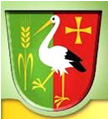 IČ:00288314tel.:603 876 904 Starosta obce: Petr Cetkovský                                                                 VIvani, dne 11.12.2017Věc: Záměr výpůjčky nemovitého majetku – pozemku v k.ú. IvaňObec Ivaň, IČ:00288314, se sídlem Ivaň 197Zveřejňujesvůj záměr podle § 39 odst. 1 zákona 128/2000 sb. o obcích (obecní zřízení) ve znění pozdějších předpisůzáměr výpůjčky pozemku z LV 10001 v k. ú. Ivaň: parcela číslo 617/1 o výměře 4100 m2 .Zájemci o uvedený pozemek se mohou přihlásit na OÚ Ivaň do 1. 2. 2018.Tento záměr byl schválen zastupitelstvem obce Ivaň na jeho zasedání dne 7.12.2017 pod číslem usnesení 3/5/2017.Vyvěšeno: 11.12.2017Sňato: 1.2.2018							Petr Cetkovský							Starosta obce